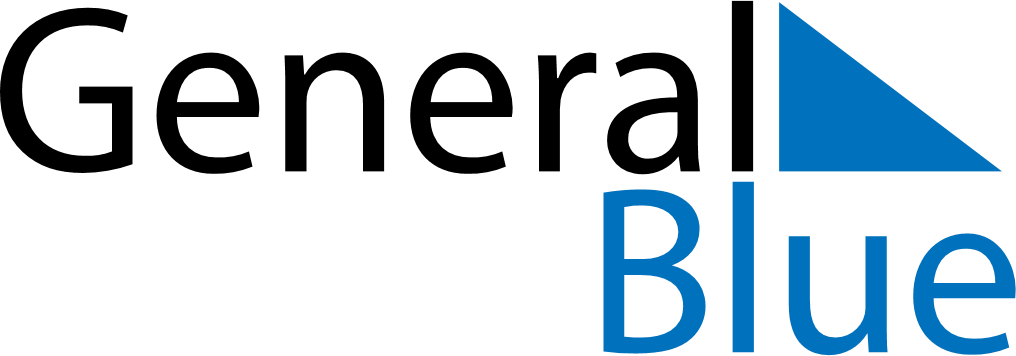 March 2030March 2030March 2030EcuadorEcuadorMONTUEWEDTHUFRISATSUN12345678910CarnivalShrove Tuesday111213141516171819202122232425262728293031